EMBARGOED 16TH MAY – 8.15PM (CET)German national team is the focus in the latest First Never Follows film- Mats Hummels, Manuel Neuer, Mesut Ozil and Thomas Mueller star in film -- Video celebrates young footballers’ dream of playing for Germany -- Film celebrates on-pitch arrival of the Mercury Pack boot collection -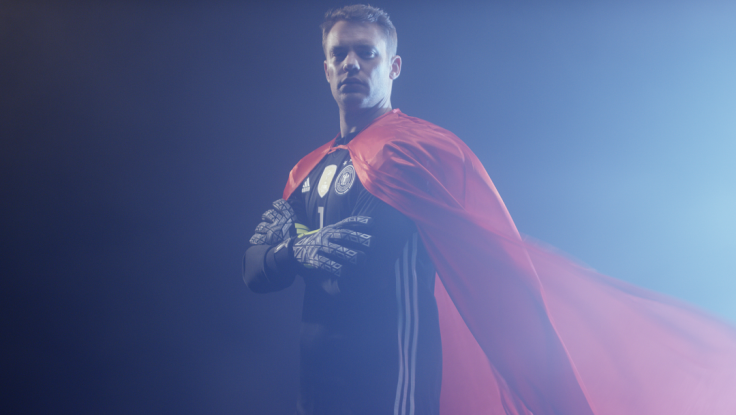 Herzogenaurach, 16th June – adidas today released the latest First Never Follows film, focussing on the German national team as they aim to follow on from FIFA World Cup glory by lifting the UEFA EURO 2016TM trophy. Released ahead of this evening’s Group C clash against Poland, the film tells the story of young German street footballers and their dream of one day playing for their country.The episode shows Mats Hummels as a bouncer, keeping opposition attacks at bay. Goalkeeper Manuel Neuer is dressed in a superman costume to show his “no fear” attitude, an attitude that makes him the world’s best goalkeeper. Playmaker Mesut Ozil is seen handing out sweets to represent his style of play, because only Ozil can play passes as cute as he does.Finally, Thomas Mueller, the man who Germany hope will score the goals that take them to victory in this summer’s tournament, issues a rallying cry to football creators worldwide: Stop dreaming. Start doing. The First Never Follows film series celebrates the unveiling of adidas’ new Mercury Pack boot collection, the boots worn by players at the UEFA EURO 2016TM this summer.To view the film, visit: https://youtu.be/jZF6ZB6tTW0- End -For further media information please visit http://news.adidas.com/GLOBAL/PERFORMANCE/FOOTBALL or contact:Notes to editors: About adidas Footballadidas is the global leader in football. It is the official sponsor / official supplier partner of the most important football tournaments in the world, such as the FIFA World Cup™, the FIFA Confederations Cup, the UEFA Champions League, the UEFA Europa League and the UEFA European Championships. adidas also sponsors some of the world’s top clubs including Manchester United, Real Madrid, FC Bayern Munich, Juventus, Chelsea and AC Milan. Some of the world’s best players also on the adidas roster are Leo Messi, Paul Pogba, Gareth Bale, Thomas Müller, Luis Suárez, James Rodríguez, Diego Costa and Mesut Özil.Simon BristowPR Director – Herzo NewsroomEmail: simon.bristow@adidas.com Tel: +49/9132/84-73 703 Alan McGarrieGlobal Director PR & Social Media, adidas FootballEmail: alan.mcgarrie@adidas.com  Tel: +49/9132/84-4686 